Título do artigo (utilize caixa baixa)The title in english (use lower case)Blind Review¹RESUMONão identifique a autoria do artigo nesta versão do documento, visto que a avaliação utilizará o método duplo-cego, no qual nem autores nem revisores são divulgados. Adicione todos os dados dos autores no sistema de submissão, preenchendo pelo menos o nome completo e e-mail de cada autor. O resumo deverá ser escrito em parágrafo único e deverá conter o objetivo, metodologia e resultados/discussões da pesquisa, de forma concisa com um limite de 200 palavras. Utilize fonte Arial com tamanho 9,5pt com espaçamento simples entre linhas (1pt) e um espaçamento de parágrafo de 3pt (espaçamento entre o resumo e as palavras-chave). Utilize alinhamento justificado.PALAVRAS-CHAVE: palavra-chave-1; palavra-chave-2; palavra-chave-3.ABSTRACTWrite your abstract here in English using Arial font with a size of 9.5pt and italic typeface. Remember not to identify any authors of this paper.KEYWORDS: keyword-1; keyword-2; keyword-3.1   INTRODUÇÃOO artigo completo pode conter até 4.000 palavras – desconsiderando legendas e elementos textuais das tabelas – e o tamanho do arquivo não deverá exceder 10MB. O texto deverá começar logo após as palavras-chaves em inglês, com recuo de 1,25cm para os parágrafos. O alinhamento deverá ser justificado e a fonte utilizada deverá ser Arial tamanho 12pt. Digite o corpo do texto em uma única coluna, com espaçamento simples. Utilize margens esquerda e direita com tamanho de 2cm, margem superior com tamanho 3,5cm e margem inferior de 2,5cm.As páginas devem ser numeradas na parte inferior à direita, conforme este modelo. Em todas as páginas, exceto a primeira, os nomes dos autores e o título do trabalho devem aparecer no cabeçalho.1.1   FORMATO DO TEXTOOs títulos das seções do trabalho deverão estar à esquerda, em negrito, numerados com algarismos arábicos (1, 2, 3, etc.), em maiúscula, tamanho 12pt e sem ponto final. Os títulos das subseções também devem ser posicionados à esquerda, numerados com algarismos arábicos em subtítulos (1.1, 1.2, 2.1, etc.), em maiúsculas, tamanho 12pt e sem ponto final. Podem ser utilizadas também subsubseções que utilizam a mesma formatação das subseções, mas não deve ser escrita com todas as letras maiúsculas, apenas aquelas que iniciam cada palavra. A numeração das subsubseções deve seguir o padrão: 1.1.1, 1.1.2, 1.2.1, 1.2.2, etc.). O corpo do texto deve ser justificado e a primeira linha de cada parágrafo deslocada 1,25cm. Entre os títulos e o corpo de cada seção, subseção e subsubseção deve haver um espaçamento de 12pt.1.1.1   Tabelas e FigurasAs tabelas e figuras devem estar no corpo do texto, centralizadas e próximas ao parágrafo a que se referem. As legendas devem estar centralizadas acima da figura, em Arial 10, negrito. Abaixo das figuras e tabelas, deve ser apresentada a fonte de origem destes elementos, mesmo caso tenham sido adaptadas ou que sejam de produção do(s) próprio(s) autor(es), onde deve-se incluir a expressão “autoria própria”, seguida pelo ano. As tabelas e figuras devem ser referenciadas no texto com suas respectivas numerações. A seguir, a Figura 1 ilustra como este elemento pode ser evocado e apresentado no artigo.Figura 1 – Exemplo de figura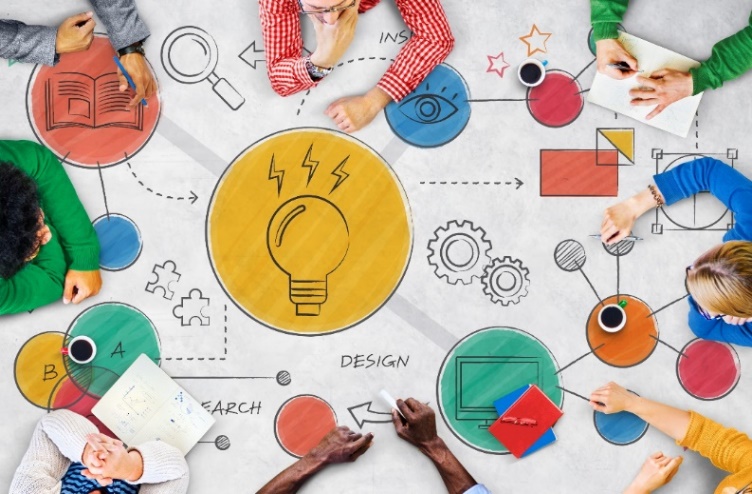 Fonte: RawPixel (2022)Na sequência é apresentado um exemplo de tabela, com dados fictícios. A Tabela 1 mostra como deve ser indicada a utilização de um elemento produzido por terceiros,
mas que foi adaptado para o trabalho.Tabela 1 – Exemplo de legenda para tabela.Fonte: adaptada de Beltrano (2021)1.1.2    QuadrosNo caso de quadros, deve ser seguida a estrutura demonstrada no Quadro 1. Neste exemplo os dados são provenientes de uma pesquisa realizada pelos próprios autores do trabalho e por isso a fonte consta como autoria própria.1.1.3    Equações MatemáticasAs equações matemáticas devem aparecer com um deslocamento de 0,5cm a partir da margem esquerda, em fonte Cambria Math tamanho 12pt. Números arábicos devem ser inseridos entre parênteses na margem direita, conforme Equação (1).Quadro 1 – Tipografia das seçõesFonte: autoria própria (2024)1.2    CITAÇÕES E REFERÊNCIAS	As citações devem obedecer ao sistema autor-data e corresponder com a Norma Brasileira (NBR) 10520 da Associação Brasileira de Normas Técnicas (ABNT). Ver exemplos na sequência:Indiretas implícitas:... (Alencar; Almeida; Mota, 2007).... (Andujar, 2006; Carvalho, 2004).... (Kalakota; Robinson, 2002; Purcidonio, 2008; Ramos; Miranda, 2003).... (Alencar; Almeida; Mota, 2007; Carvalho, 2004; Ramos; Miranda, 2003).Indiretas explícitas:Alencar, Almeida e Mota (2007) afirmam que ...... conforme visto em Andujar (2006) e Carvalho (2004).Segundo Kalakota e Robinson (2002), Purcidonio (2008) e Ramos e Miranda (2003), ...... como as definições de Alencar, Almeida e Mota (2007), Carvalho (2004) e Ramos e Miranda (2003).Citações diretas curtas (de até três linhas) acompanham o corpo do texto e se destacam com aspas duplas. Caso o texto original já contenha aspas, estas devem ser substituídas por aspas simples. Por exemplo: Fulano (2021, p. 10) afirma que “[...] é importante a utilização das citações no texto corretamente”. Lembre-se que citar trechos de outros autores sem referenciá-los pode ser caracterizado como plágio. Para as citações diretas longas (com mais de três linhas), estas devem ser transcritas em parágrafo distinto. Exemplo:Toda citação direta com mais de três linhas é considerada uma citação direta longa. Este tipo de citação deve ser escrito sem aspas, em parágrafo distinto, com fonte de tamanho 10pt, espaçamento simples e com recuo de 4cm da margem esquerda, terminando na margem direita.		(Fulano, 2021, p. 150).Apenas as referências citadas no texto devem ser incluídas ao final, na Seção de Referências. As referências devem incluir apenas aquelas centrais e relevantes à problemática abordada. Todas as obras consultadas que estiverem disponíveis na internet devem ser referenciadas com endereço eletrônico e data de acesso. As referências deverão ser baseadas na norma NBR 6023:2018 da ABNT, atualmente em vigor. Ver exemplos na seção Referências.2   SUBMISSÃOA submissão do seu artigo deve ser feita encaminhando um arquivo PDF (Portable Document Format ou Formato de Documento Portátil), sendo o único formato aceito para avaliação. O arquivo principal da submissão não deve conter o nome dos autores para viabilizar o uso do método duplo-cego de avaliação. Em caso de aceite do artigo, o(s) autor(es) deverá(ão) encaminhar uma nova versão identificada com as possíveis correções indicadas pelos avaliadores.É de extrema importância que os dados de todos os autores sejam cadastrados no sistema de submissão do artigo pelo autor correspondente. Não há necessidade de preencher todos os dados solicitados, mas os campos: nome e e-mail devem ser preenchidos antes da submissão.2.1    DETALHES ADICIONAIS DE FORMATAÇÃOUtilize negrito para dar ênfase a termos, frases ou símbolos, apenas se necessário. Itálico deve ser utilizado apenas para palavras em língua estrangeira (for example), exceto aquelas já incorporadas pela língua portuguesa e nomes próprios.As notas de rodapé podem ser utilizadas, mas devem ser evitadas.AgradecimentosSeção obrigatória que serve para agradecer instituições e pessoas que contribuíram para a realização do trabalho, especialmente órgãos de fomento que viabilizaram recursos no formato de bolsa e auxílio financeiro.Material suplementarSeção opcional que serve para informar ao leitor se há algum material suplementar ao trabalho e onde o mesmo pode ser obtido.Disponibilidade de códigoSeção opcional que serve para declarar se algum código desenvolvido está disponível para terceiros, explicitando onde o mesmo pode ser obtido ou explicitar a razão para sua indisponibilidade. Remover caso nenhum código tenha sido desenvolvido.Conflito de interesseSeção obrigatória que serve para os autores declararem se possuem ou não algum conflito de interesse. Não havendo, sugere-se declarar “Não há conflito de interesse”.REFERÊNCIAS ALENCAR, Luciana Hazin; ALMEIDA, Adiel Teixeira de; MOTA, Caroline Maria de Miranda. Sistemática proposta para seleção de fornecedores em gestão de projetos. Gestão & Produção, Universidade Federal de São Carlos (UFSCar), v. 14, n. 3, p. 477–487, dez. 2007.
ISSN 0104-530X. DOI: 10.1590/s0104-530x2007000300005.ANDUJAR, Andrea Martins. Modelo de qualidade de vida dentro dos domínios bio-psico-social para aposentados. 2006. 206 f. Tese (Doutorado em Engenharia de Produção) – Universidade Federal de Santa Catarina, Florianópolis, SC, mai. 2006. Disponível em: http://repositorio.ufsc.br/xmlui/handle/123456789/88517. Acesso em: 5 dez. 2023.BELTRANO, P. Título do trabalho do Beltrano. Edição: P. Sicrano. [S. l.: s. n.], 2021.CARVALHO, Valter Rodrigues de. Qualidade de Vida no Trabalho. In: OLIVEIRA, O. J.
Gestão da Qualidade: Tópicos Avançados. São Paulo, SP: Cengage Learning, 2004.
cap. 11, p. 159–168. ISBN 9788522113897.FULANO, P. Título do trabalho do Fulano. Edição: P. Beltrano. [S. l.: s. n.], 2021.KALAKOTA, Ravi; ROBINSON, Marcia. E-Business: Estratégias para Alcançar o Sucesso no Mundo Digital. 2. ed. Porto Alegre, RS: Bookman, 2002. 470 p. ISBN 9788573078756.PURCIDONIO, Paula Michelle. Práticas de gestão do conhecimento em arranjo produtivo local: o setor moveleiro de Arapongas — PR. 2008. 153 f. Dissertação (Mestrado em Engenharia de Produção) – Universidade Tecnológica Federal do Paraná, Ponta Grossa, PR, fev. 2008. Disponível em: http://repositorio.utfpr.edu.br/jspui/handle/1/3661. Acesso em: 5 dez. 2023.RAMOS, Anatália Saraiva Martins; MIRANDA, Ana Lúcia Brenner. Processo de adoção de um sistema integrado de gestão (ERP): uma pesquisa qualitativa com gestores da Unimed/Natal. In: ENCONTRO NACIONAL DE ENGENHARIA DE PRODUÇÃO ENEGEP), 23., out. 2003, Ouro Preto, MG. Anais [...]. Rio de Janeiro, RJ: Associação Brasileira de Engenharia de Produção (ABEPRO), 2003. Universidade Federal de Ouro Preto (UFOP), p. 1–8. Paper ID: ENEGEP2003-TR0903-1652. Disponível em: http://www.abepro.org.br/biblioteca/ENEGEP2003_TR0903_1652.pdf. Acesso em: 5 dez. 2023.RAWPIXEL. Light bulb ideas creative diagram concept. [S. l.: s. n.], 2022. FREEPIK. Brainstorming photo. Disponível em: https://www.freepik.com/free-photo/light-bulb-ideas-creative-diagram-concept_4413599.htm. Acesso em: 31 mar. 2024.IdadePercentual (%)Até 20 anos0De 21 a 30 anos10De 31 a 40 anos20De 41 a 50 anos30SeçãoTipografiaExemploPrimáriaLetras maiúsculas em negrito1 SEÇÃO PRIMÁRIASecundáriaLetras maiúsculas sem negrito1.1 SEÇÃO SECUNDÁRIATerciáriaApenas a letra inicial de todas as palavras em maiúscula, sem negrito1.1.1 Seção Terciária(1)